Домашние задания (13-18 апреля). Изостудия «Радуга»Подготовительная группа. Сухорукова С.А.Композиция: «Рыбки вышли погулять, ну, а птички полетать!» Формат А3, либо А4. Материал: фломастеры, либо цветные карандаши. Рисуем в технике «мозаика». 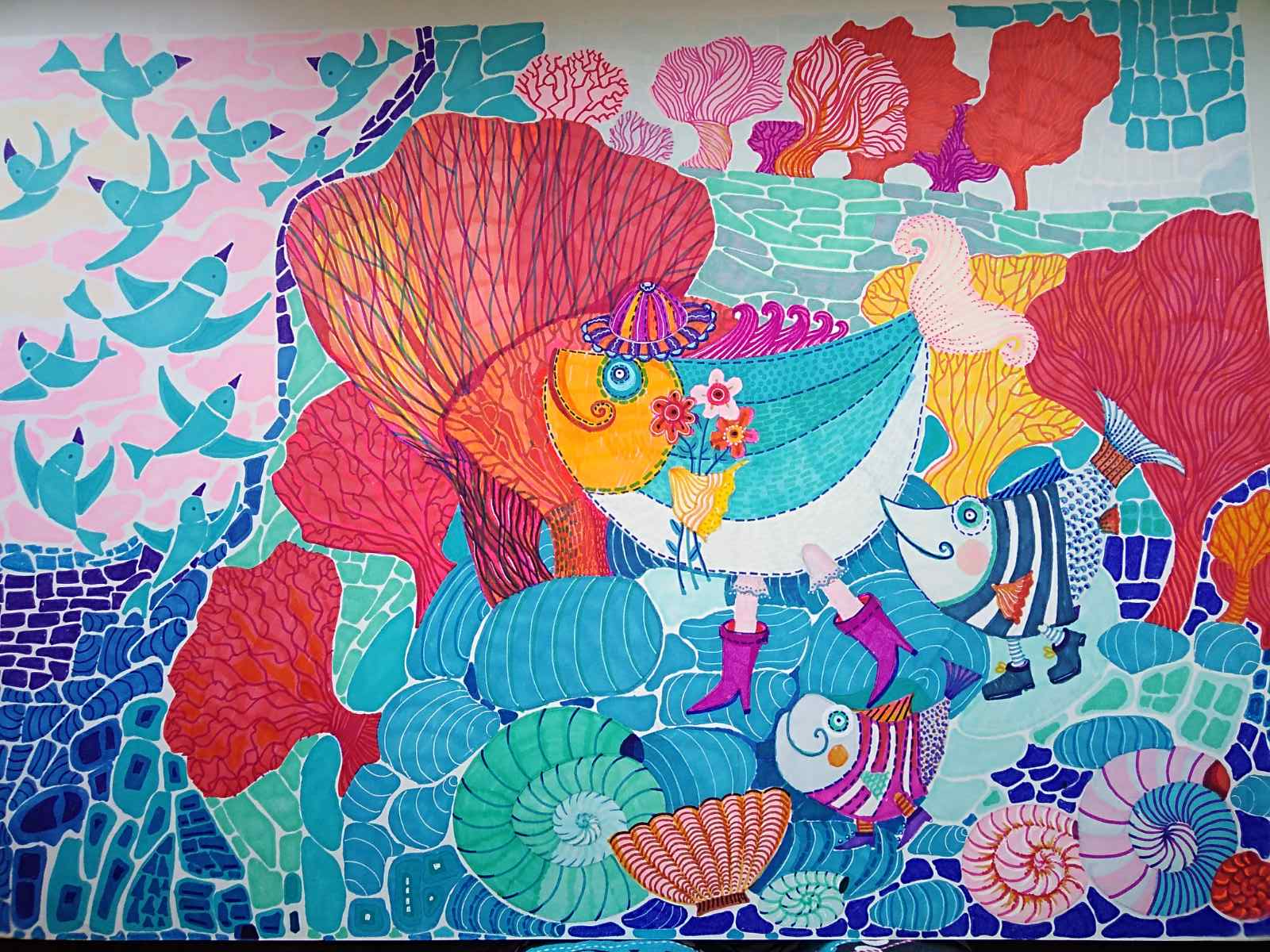 Лепка: «Семейство жирафов». Материал: пластилин, либо самозатвердевающая масса, либо глина, можно использовать воздушный пластилин.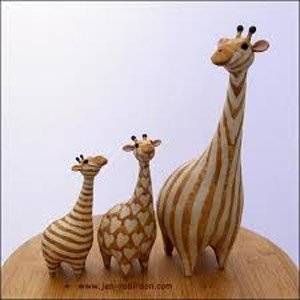 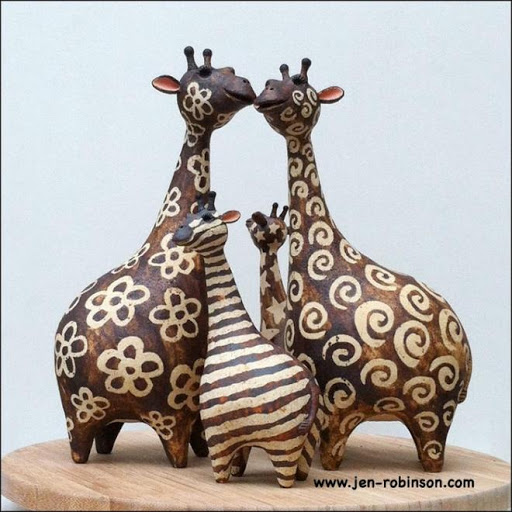 Группа на 15.05. Косточка Л.А., Власова Л.А.Рисунок: «Тональный рисунок хлеба, лежащего на столе ».Формат А3, либо А4, карандаш.Рекомендации: вместо хлеба можно нарисовать батон, либо булку, рядом положить отрезанный кусочек от вашего хлебобулочного изделия. 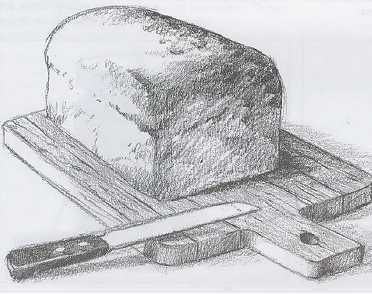 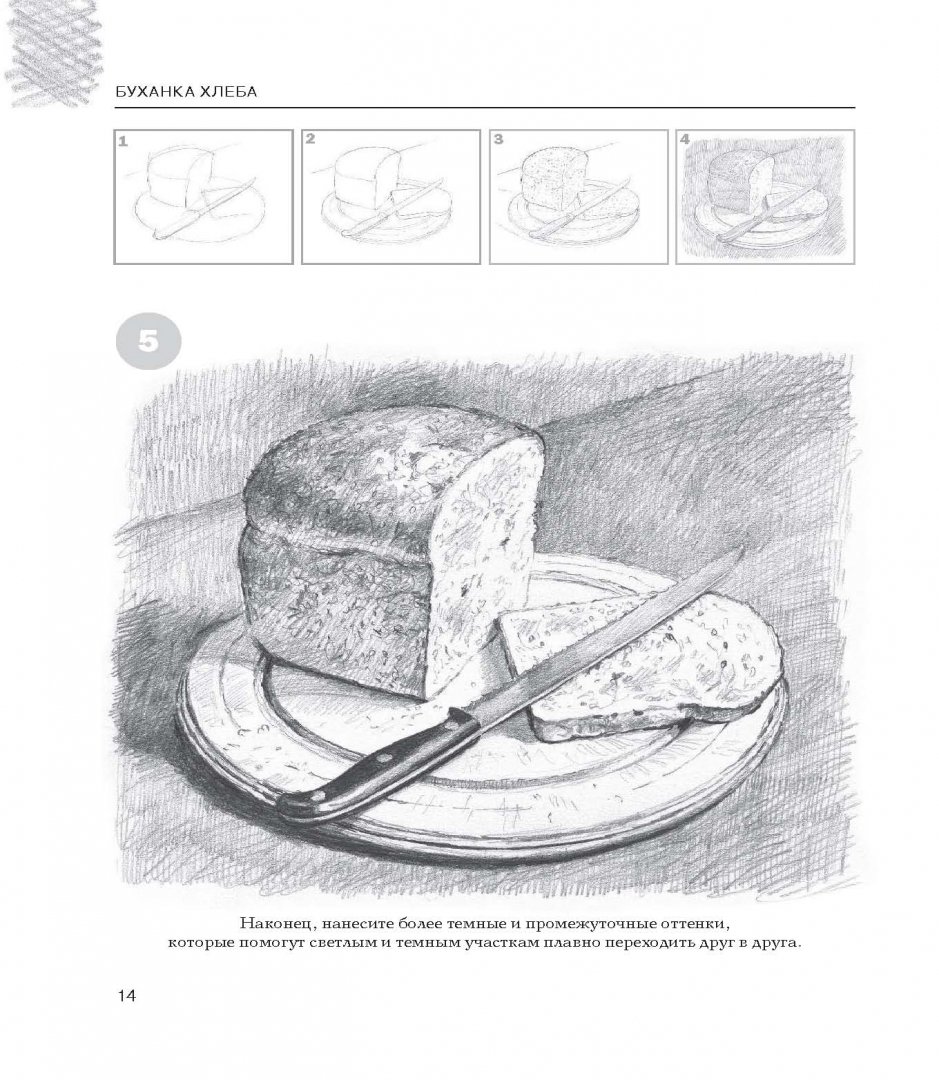 Живопись: «Этюд с чайником, чашкой и булкой».Формат А3, либо А4, акварель.  Видео для ознакомления: «Пишем булки акварелью с натуры», https://www.youtube.com/watch?v=SH3T3UWtweIКомпозиция: «Пасхальный натюрморт».Формат А3, либо А4, акварель.ДПИ:  «Декоративная тарелка».Формат А4, гуашь, либо акварель, либо фломастеры, ручки, можно использовать смешанную технику. Украшаем тарелку узорами, начиная от центра тарелки. Можно использовать геометрические узоры, растительные элементы и орнаменты.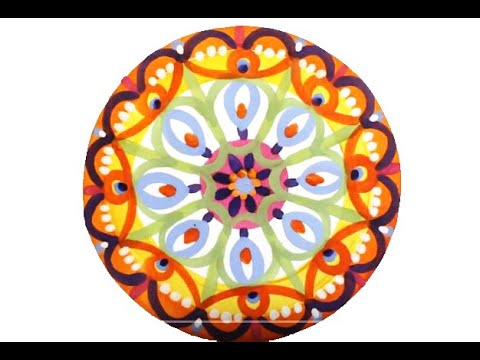 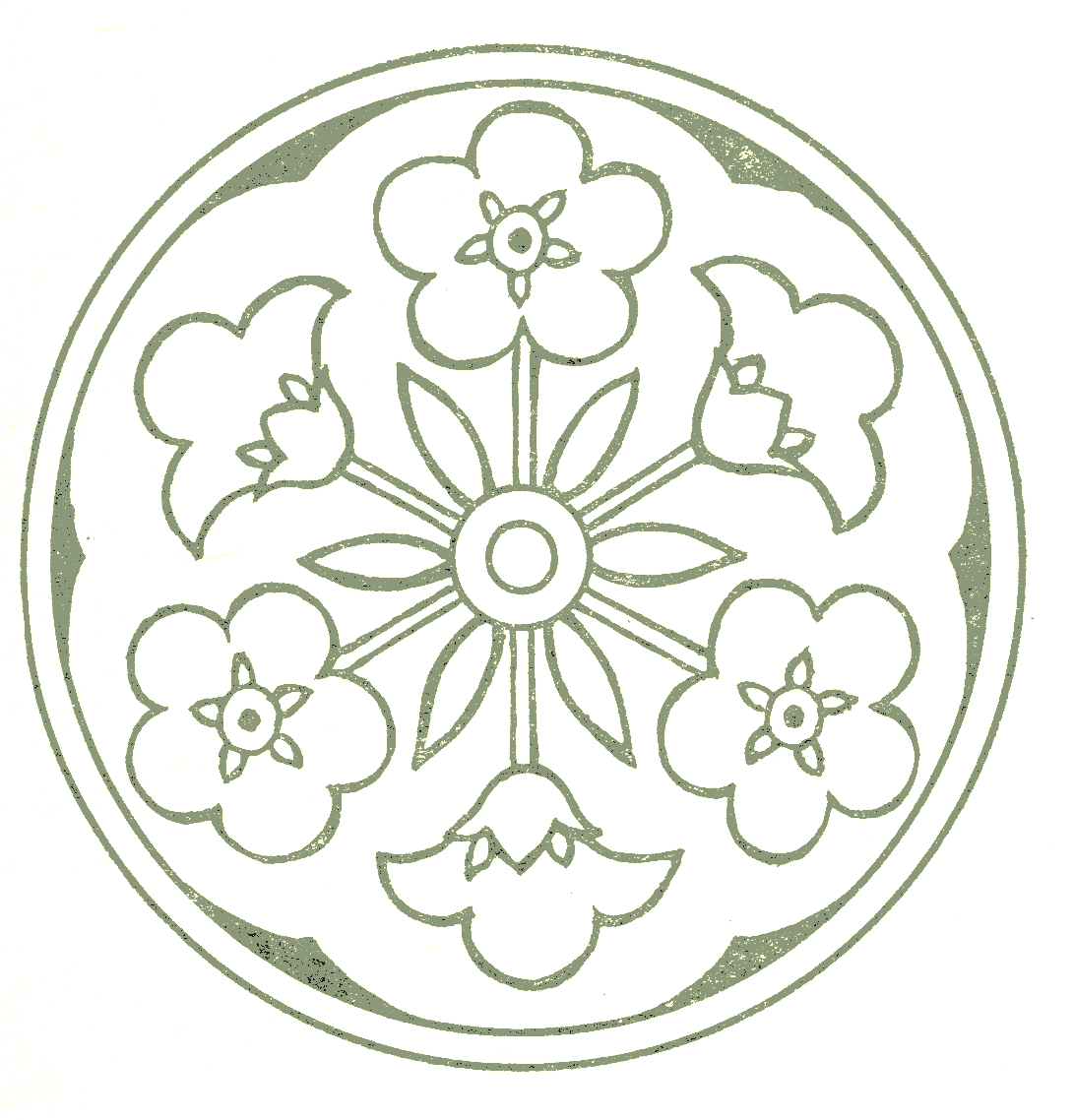 Группа на 16.40. Косточка Л.А., Власова Л.А.Рисунок: «Тональный рисунок разрезанного хлеба, лежащего на доске, либо на плоской тарелке с ножом».Формат А3, либо А4, карандаш.Живопись: «Этюд интерьера с окном».Формат А3, либо А4, акварель.Композиция: «Солнце падает с крыш».Формат А3, либо А4, акварель.ДПИ: «Композиция в круге».Формат А4, материал на выбор, можно использовать смешанную технику. Можно использовать геометрические узоры, растительные элементы и орнаменты. 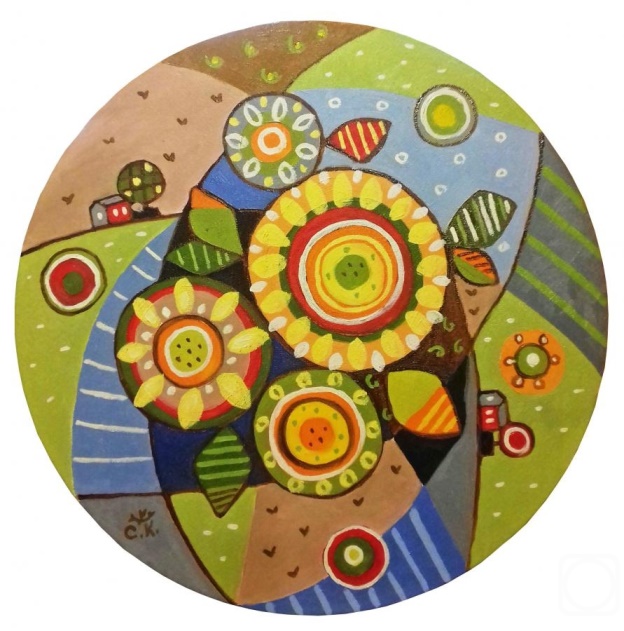 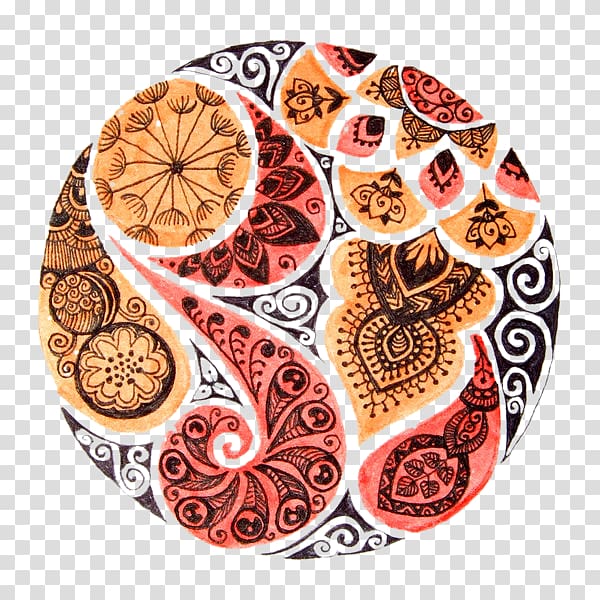 Группа на 18.15. Косточка Л.А., Власова Л.А.Рисунок «Конструктивное построение вазы, либо кувшина». Формат А4, карандаш.Должны быть видны все линии построения предмета. Не штриховать! 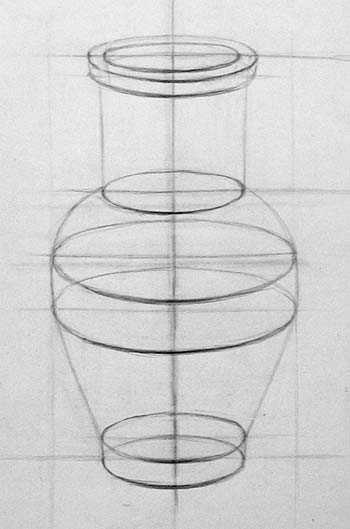 Композиция «Курица в музее пасхальных яиц». Формат А3, либо А4, гуашь.ДПИ: «Декоративная рыбка». Формат А4, можно использовать гуашь, либо выполнить работу фломастерами, либо цветными карандашами. Сначала на листе рисуем крупно контур рыбы, затем украшаем ее внутри различными узорами.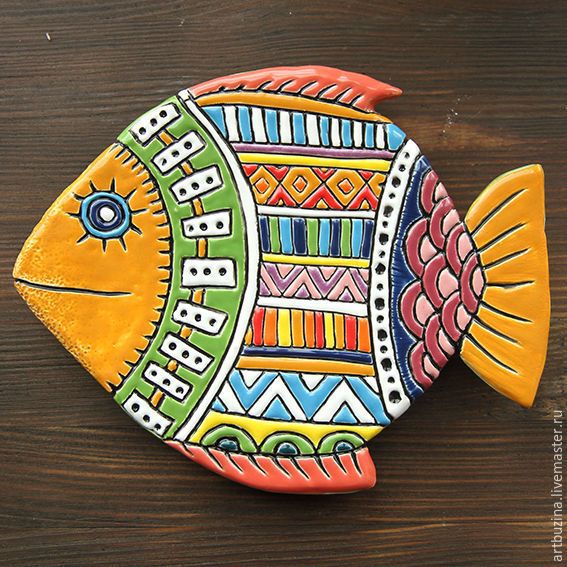 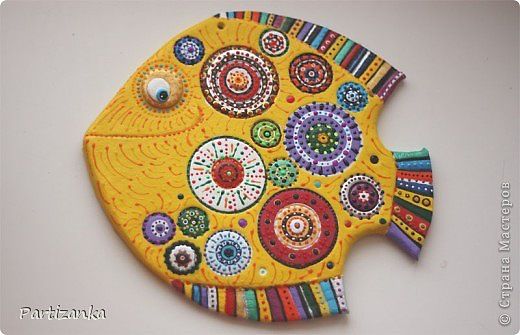 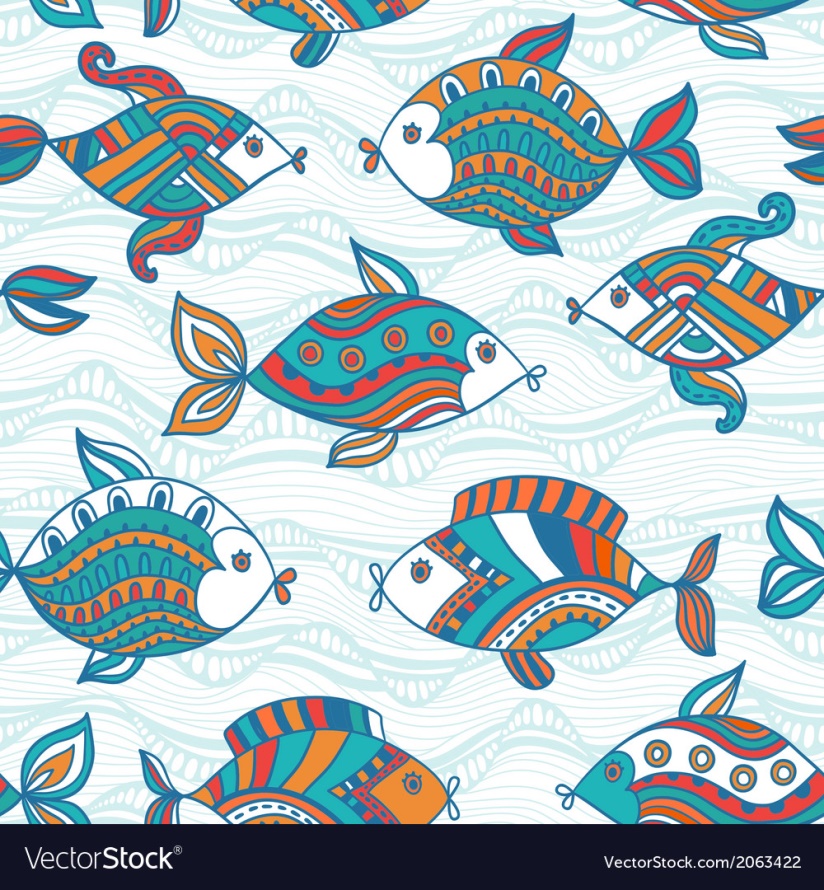 